         USA Powerlifting 2020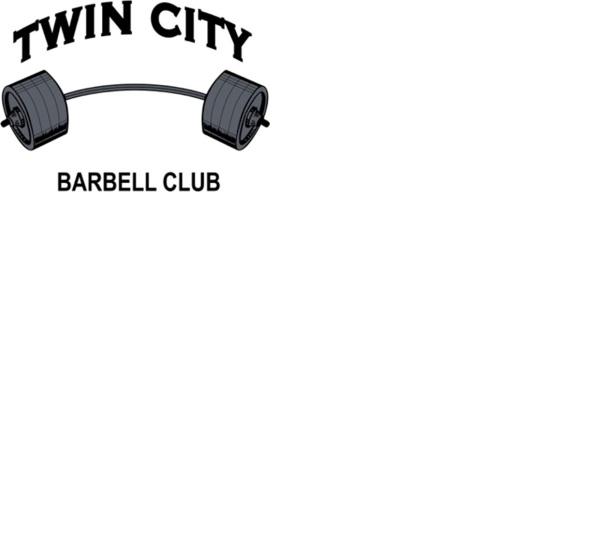  Pa. State Bench Press / Deadlift Championships         AND Raw National Qualifier  USA Powerlifting Sanction #PA-2020-09Saturday June 6th, 2020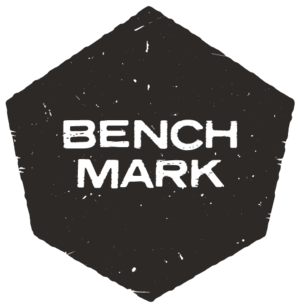 Venue is the Historic York Barbell Auditorium3300 Board Rd. York, PA 17406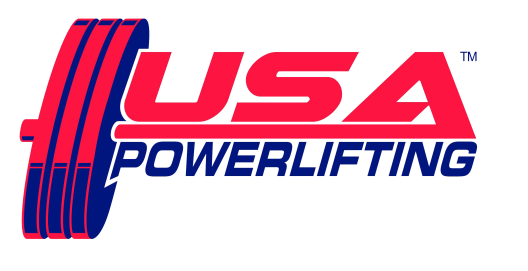                                                         Sanctioned by USA Powerlifting usapowerlifting.com                                                      Sponsored by Nutritional Technologies nt-307.comTHIS EVENT IS CAPPED AT 60 LIFTERS  SCHEDULE:    All events take place at YORK BARBELL USA     Friday       June 5th  6:00 PM to 7:30 PM - Early equipment check for any lifters, if interested.     Saturday   June 6th  7:00 AM to 8:30 AM - Weigh-in / equipment check for morning session.                                     12:00PM Weigh-in/ Equipment check for PM Session (if necessary)      RULES CLINIC - after weigh-ins, from 8:30 till approximately 8:40 AM.                                                              from 1:00 -1:30 PM for afternoon session    SQUAT contest will start approximately 9:15 AM, PM session starts about 2:00 PM, but depends on turnout!  ENTRY FEE:     $80.00 for Raw POWERLIFTING contest                                 $40.00 for each BENCH and/or DEADLIFT contest entered.                                   $15.00 for each additional division within each contest. 	                     Fees are not refundable.                       USA POWERLIFTING cards not available at the meet.                          Please renew online at: http://www.usapowerlifting.com/membership-application  MEET DIRECTOR:      Ron Lobb    	 (484) 542-0432                ronaldlobb@gmail.com	  RECORDS:        STATE RECORDS CAN BE SET , AMERICAN RECORDS CAN ONLY  BE SET IN   THE SINGLE LIFT BP/DL CONTESTS     ALL Current USA POWERLIFTING Records are at www.purepowerlifting.com and      USA Powerlifting (USA Powerlifting)      Proof of age required for age records.  DEADLINE:         Entries must be submitted no later than May 22, 2020  ELIGIBILITY:           Must be a current USA POWERLIFTING member.      USA POWERLIFTING cards not available at the meet.      Please renew online at: http://www.usapowerlifting.com/membership-application  BANNED SUBSTANCES:       Check www.wada-ama.org for banned substances list.      10% of lifters will be drug tested!  AWARDS:       Medals for Top 3 in each division.      “Best Lifter” awards as appropriate depending on turnout per division.      Team Awards as appropriate – Tentative Roster must be submitted by deadline /      Team entry fee $25 and  must be a USA POWERLIFTING registered team.     WEIGHT CLASSES:       Men: 53KG, 59KG, 66KG, 74KG, 83KG, 93KG, 105KG, 120KG, 120+KG     Women:  43KG, 47KG, 52KG, 57KG, 63KG, 72KG, 84KG, 84+KG  DIVISIONS:       Youth:   Teen 1 (14-15)          Teen 2 (16-17)          Teen 3 (18-19)     Junior:   20 - 23     Master: 1a (40-44)   1b (45-49)   2a (50-54)   2b (55-59)                     3a (60-64)   3b (65-69)   4a (70-74)   4b (75-79)     Special Olympians with the same weight classes.  ATTIRE:       Raw:  Non-supportive one-piece (singlet) lifting suit, 24” wrist wraps, knee sleeves and                4” wide powerlifting belt allowed. (No Velcro)       Equipped: USA POWERLIFTING Single Ply  FORMAT:       Flight system will be used. Weights will be in kilos. Single platform contest planned  FOOD: Breakfast & Lunch available near the venue